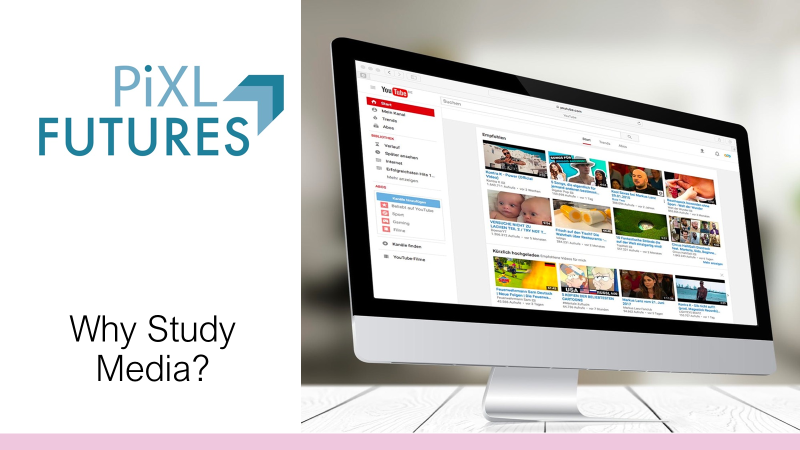 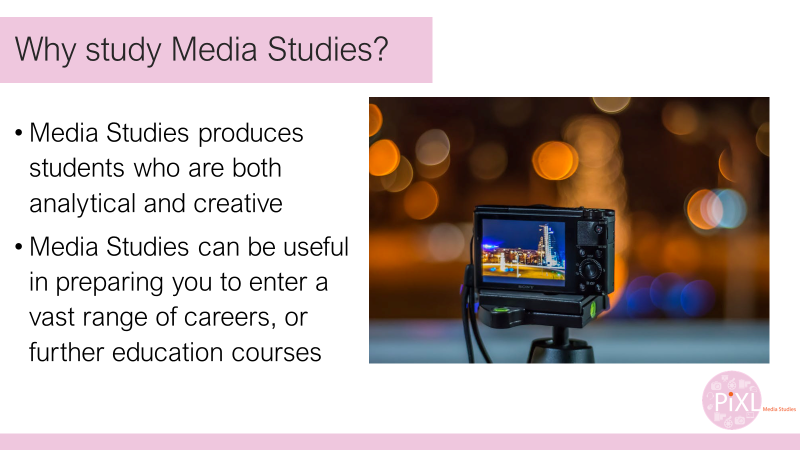 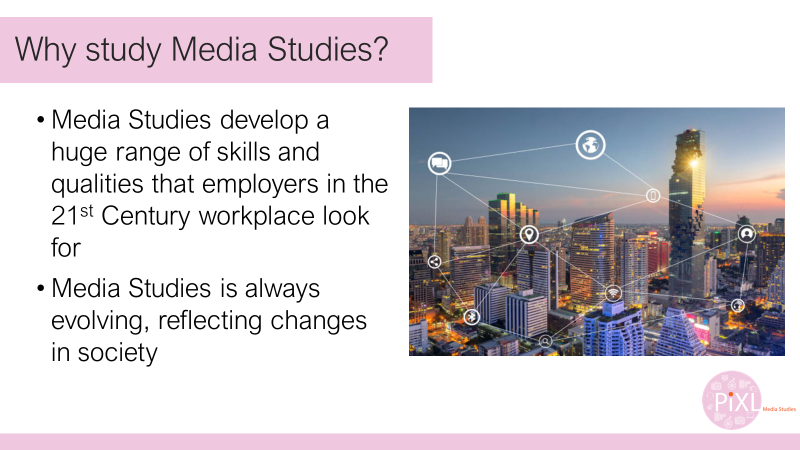 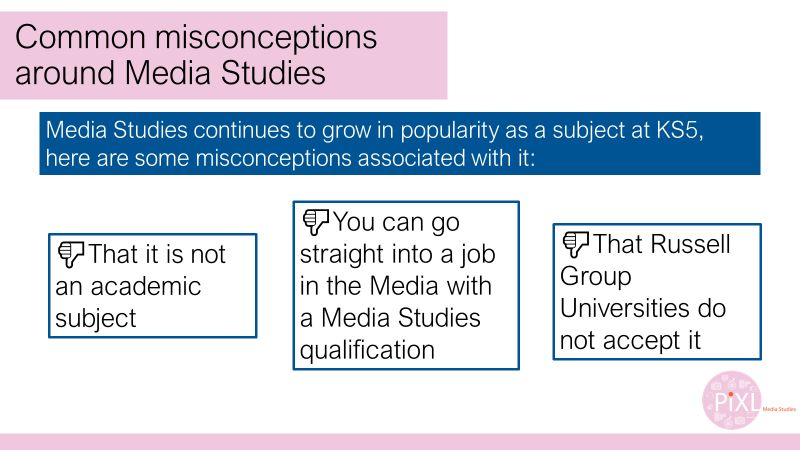 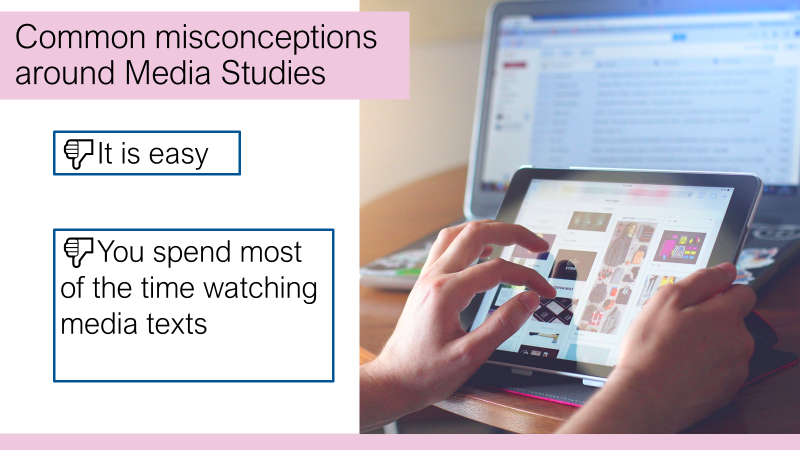 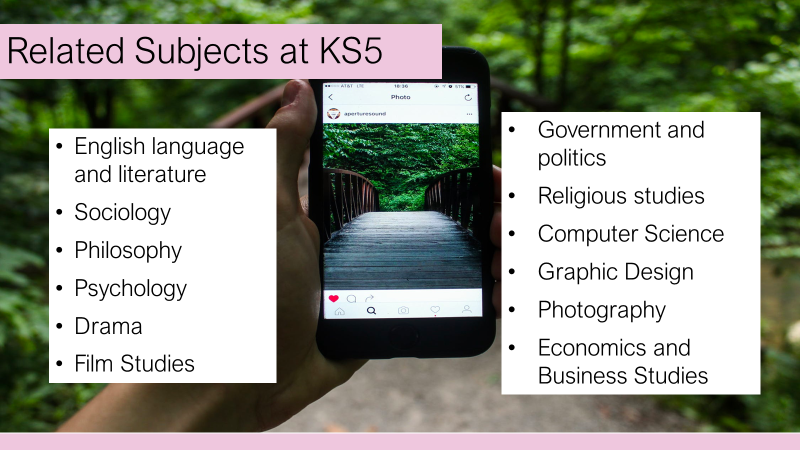 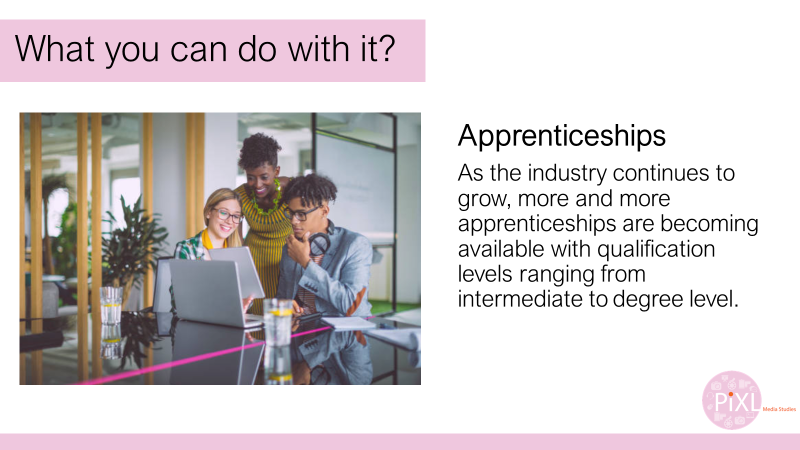 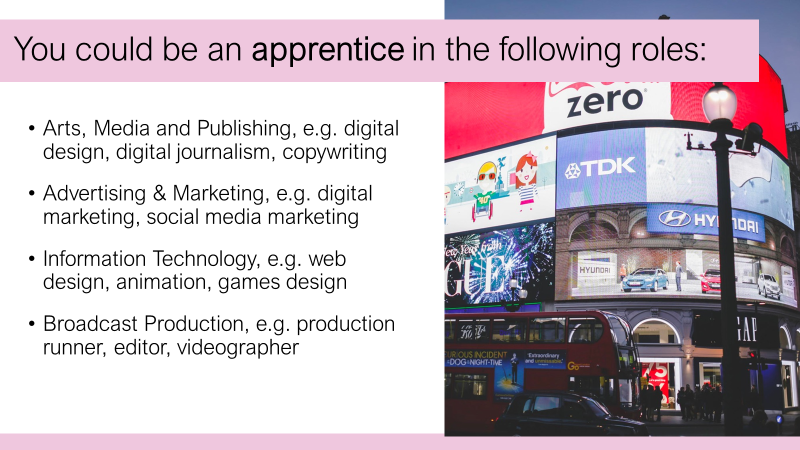 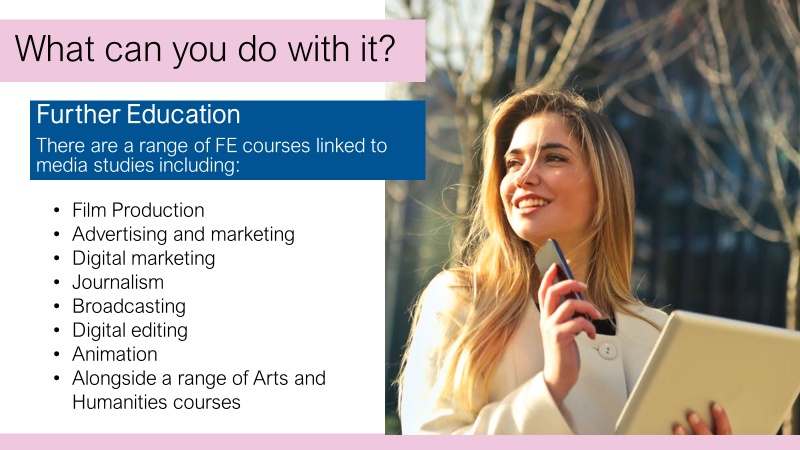 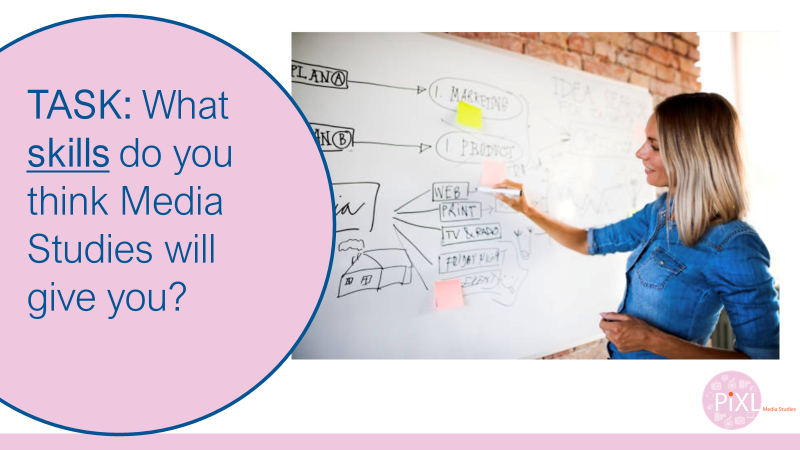 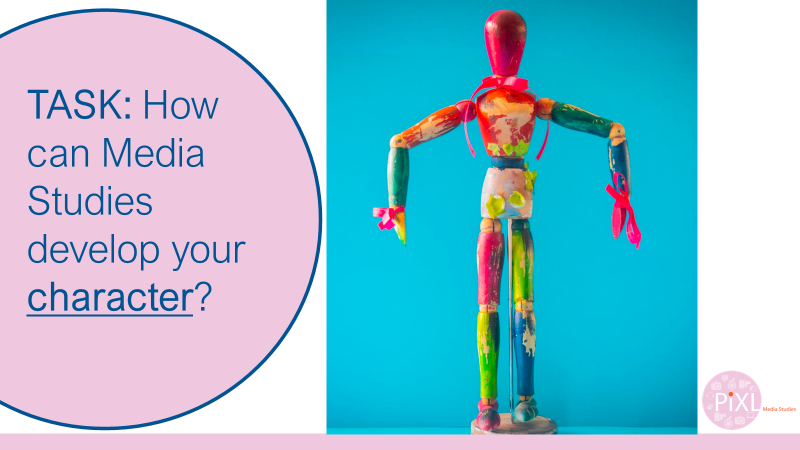 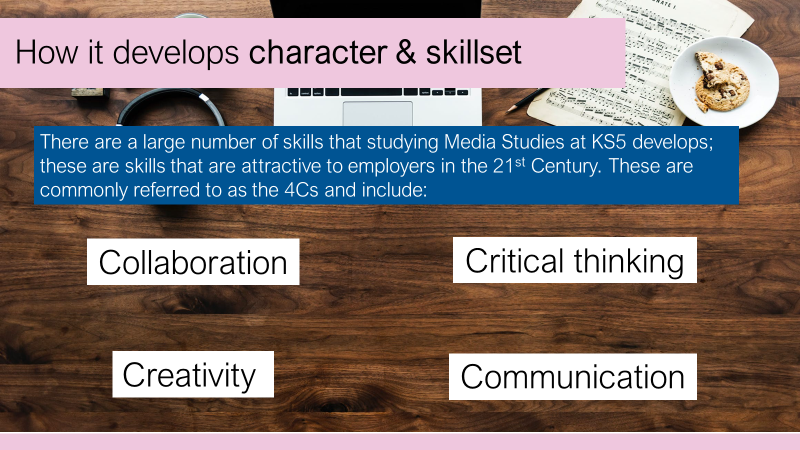 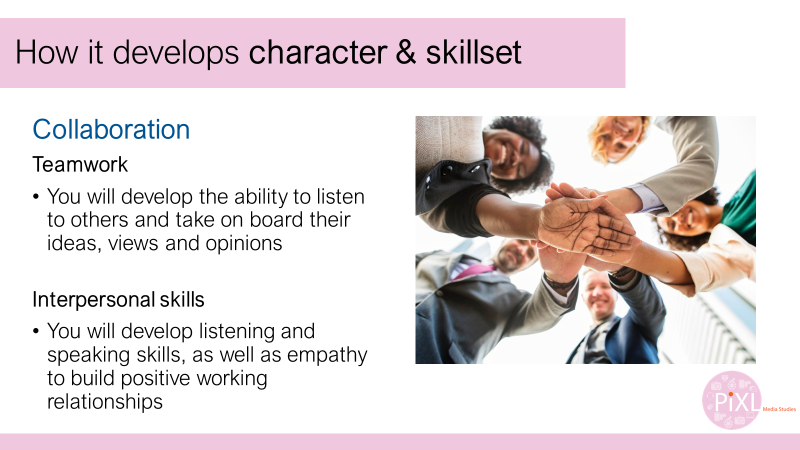 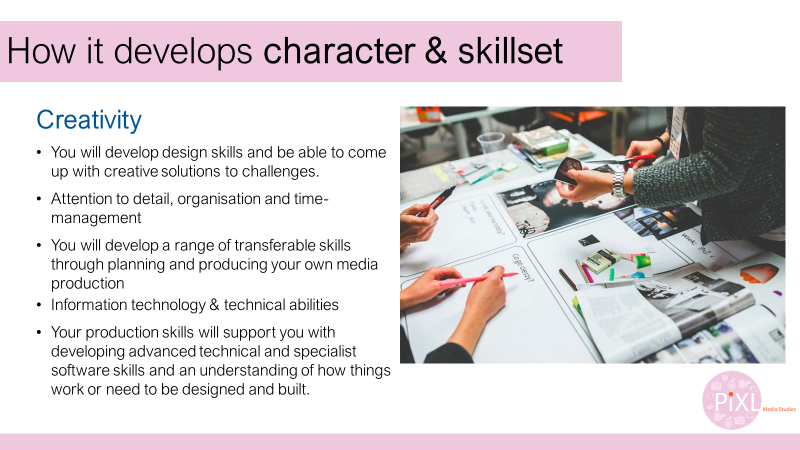 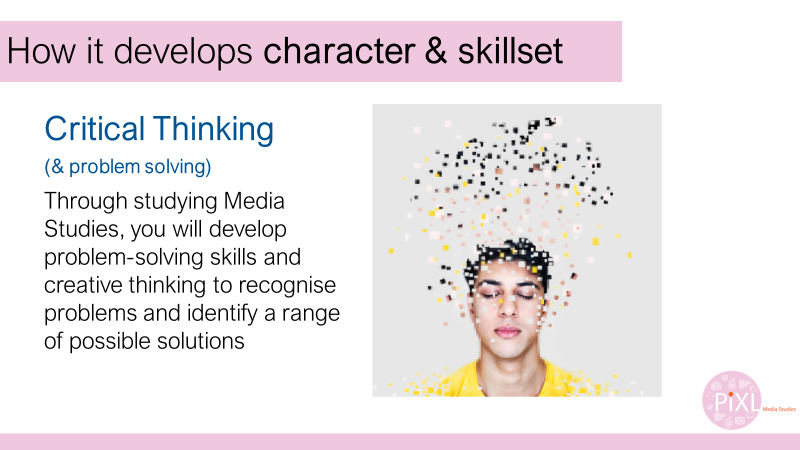 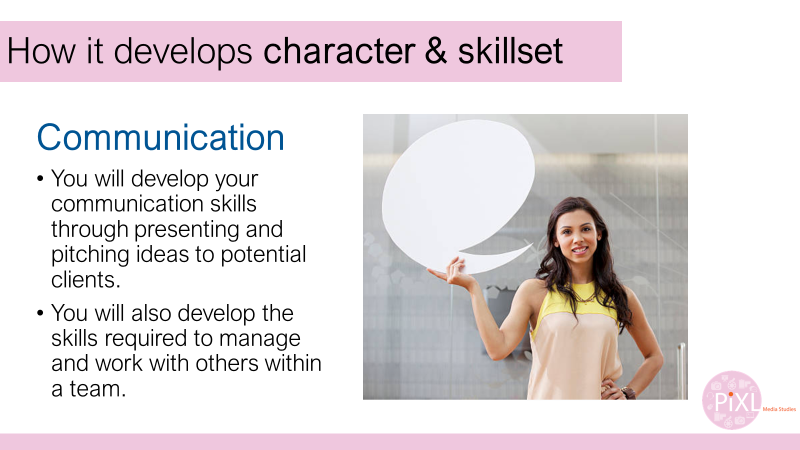 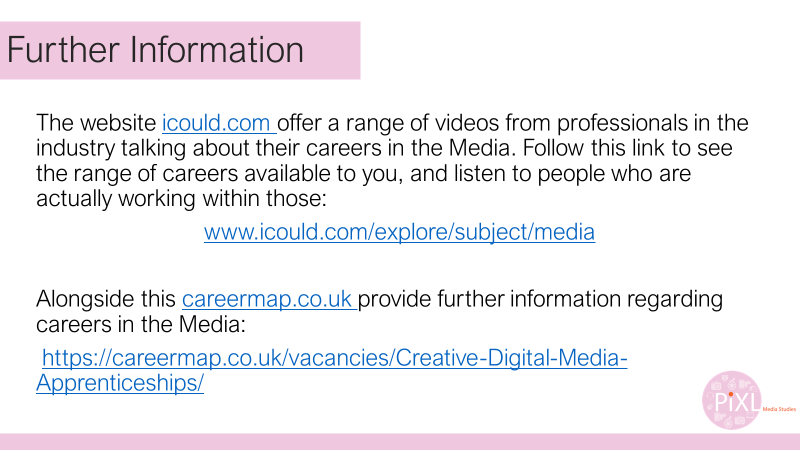 The website icould.com offer a range of videos from professionals in the industry talking about their careers in the Media. Follow this link to see the range of careers available to you, and listen to people who are actually working within those:www.icould.com/explore/subject/mediaAlongside this careermap.co.uk provide further information regarding careers in the Media: https://careermap.co.uk/vacancies/Creative-Digital-Media-Apprenticeships/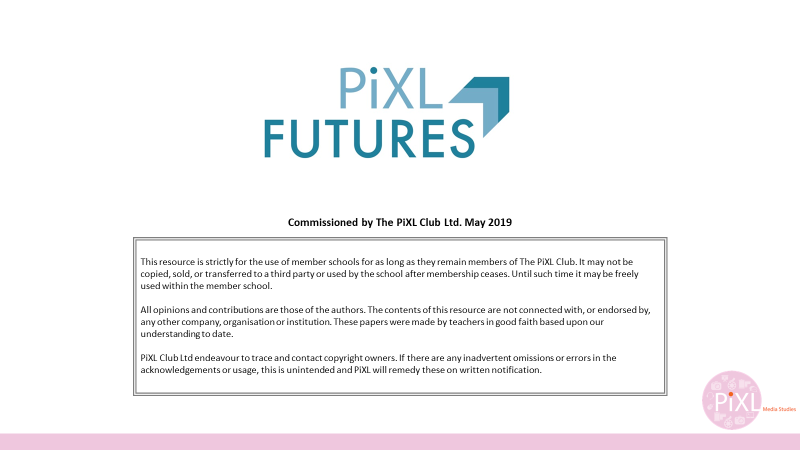 